Activité 1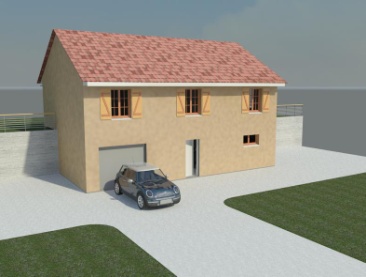 OBJECTIF : 	Connaître le projet par le biais de la maquette Revit – Savoir générer et coter des plans dans Revit.ON DONNE : 			Le fichier Revit : maquette existant.rvtON DEMANDE :	De répondre au questionnaire, de coter et d’imprimer les plans à l’échelle.QUESTIONNAIRE : Répondre aux questions en naviguant dans l’arborescence du projet.Indiquer l’orientation des baies suivantes :Porte d’entrée : aaaaaaaaaaaaaaaaaaaaaaaaaaaaaaaaaaaaaaaaaaFenêtre de la chambre 1 : aaaaaaaaaaaaaaaaaaaaaaaaaaaaaaaaaaFenêtres du salon en pignon : aaaaaaaaaaaaaaaaaaaaaaaaaaaaaaaIndiquer la nature de la charpente : aaaaaaaaaaaaaaaaaaaaaaaaaazzaaaaaDonner les dimensions suivantes :Semelles de fondation :Largeur : aaaaaaaaaaaaaaaaaaaaaaaaaaaaaaaHauteur : aaaaaaaaaaaaaaaaaaaaaaaaaaaaaaaNiveau supérieur : aaaaaaaaaaaaaaaaaaaaaaa :Niveau fini du R+1 : aaaaaaaaaaaaaaaaaaaaaaaaaaaaaaaIndiquer les dimensions des baies suivantes :En vous basant sur les propriétés des éléments de Revit, tracer au dos de la feuille des dessins de détails définissant les murs extérieurs et les cloisons de séparation. Etablir une légende et une cotation.En vous appuyant sur la fonction aide de Revit, établir la cotation et la mise en plans du projet. Imprimer votre travail.Générer une nomenclature des baies avec les renseignements suivants: